ПАСПОРТ СПЕЦИАЛИСТА ────────── 		1. Фамилия _Мурзаев_________________________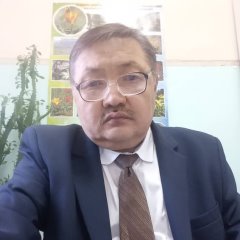  				2. Имя _____Тиркеш__________________________ Фото			3. Отчество _Джолдошбаевич________________ 				4. Пол ______Муж__________________________ 				5. Дата рождения __09.02.1960 г_______________ 				6. Место рождения _с.Базар-Коргонский р-н, Дж.-Абадской обл.                                             7. Национальность _Кыргыз____________________ 				8. Гражданство _Кыргызстан__________________ Образование _______Высшее__________________________________________1.  наименование вуза, где учился Московский лесотехнический институт__2.  год окончания вуза_____1984 год_____________________________________ Место работы в настоящее время 1. Государство __Кыргызстан__________________________________________ 2 Организация _Кыргызский национальный аграрный университет_______ 3. Должность __Председатель профсоюзного комитета__________________ Наличие ученой степени 1. Степень (К) ___________________________________________________ Отрасль наук _____________________________________________________ Шифр специальности (по номенклатуре научных работников) __________ Дата присуждения _________________________________________________ 2. Степень (Д) ___________________________________________________ Отрасль наук _____________________________________________________ Шифр специальности (по номенклатуре научных работников) __________ Дата присуждения _________________________________________________ Наличие ученых званий 1. Ученое звание (доцент/снс) ____________________________________ Специальность ____________________________________________________ Дата присвоения __________________________________________________ 2. Ученое звание (профессор) _____________________________________ Специальность ____________________________________________________ Дата присвоения __________________________________________________ Наличие академических званий 1. Звание ________________________ Академия ______________________ 2. Звание ________________________ Академия ______________________ 1. Количество публикаций _____6_____ в т.ч. научных ______6________,монографий ________________, учебно-методических _____________________,открытий ________________________, изобретений _______________________. Научные труды Основные: шифр научной специальности _____________________________ 1.Ферганский дендрологический район южной  Киргизии.2.Типы растительностей в поясе Тау (горы) Ферганского хребта в лесах южной Киргизии.3.Экологический анализ дендрофлоры орехово-плодовых лесов Ферганского хребта южного Кыргызстана. Дата заполнения "_26__" _сентября________________2022 г.